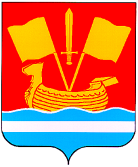 АДМИНИСТРАЦИЯ КИРОВСКОГО МУНИЦИПАЛЬНОГО РАЙОНА ЛЕНИНГРАДСКОЙ ОБЛАСТИП О С Т А Н О В Л Е Н И Еот __________ 2021 года № ____Об утверждении муниципальной программы«Развитие и поддержка малого бизнесав Кировском муниципальном районе Ленинградской области»	В соответствии со ст. 179 Бюджетного кодекса Российской Федерации, Порядком разработки, реализации и оценки эффективности муниципальных программ Кировского муниципального района Ленинградской области, утвержденным постановлением администрации Кировского муниципального района Ленинградской области от 25.11.2021 №2012 «Об утверждении Порядка разработки, реализации и оценки эффективности муниципальных программ Кировского муниципального района Ленинградской области»:1. Утвердить муниципальную программу «Развитие и поддержка малого бизнеса в Кировском муниципальном районе Ленинградской области» (далее - Программа) согласно приложению 1.2. Настоящее постановление вступает в силу после официального  опубликования в газете "Ладога" и размещения на официальном сайте администрации Кировского муниципального района Ленинградской области в сети Интернет.Исполняющий обязанности главы администрации                                                              А.П.ШорниковРазослано: дело, КФ, ОУиО, КСК, отдел по развитию малого и среднего бизнесаЛИСТ  СОГЛАСОВАНИЯ к  постановлению администрации Кировского муниципального района Ленинградской области «Об утверждении  муниципальной программы «Развитие и поддержка малого и среднего бизнеса в Кировском муниципальном  районе Ленинградской области» Исп. Козлова Е.А.- нач. отдела по развитию малого и среднего бизнеса и и мун.услуг, т/ф 21-781Приложение 1                                                                                    к постановлению администрацииКировского муниципального района                                                                   Ленинградской области                                                                                       от «_____»__________2021 №_____Муниципальная программа«Развитие и поддержка малого бизнеса в Кировском муниципальном районе Ленинградской области»2.Общая характеристика, основные проблемы и прогноз развития сферы реализации муниципальной программыМалое и среднее предпринимательство - основа экономического благополучия государства с рыночной системой хозяйствования.Развитие малого и среднего предпринимательства позволяет не только увеличить занятость населения и обеспечить поступление налоговых и неналоговых платежей в бюджеты всех уровней, но и насыщает рынок Кировского района необходимыми социально-востребованными услугами и товарами, которые косвенным образом влияют на социально-психологический климат и позволяют повысить привлекательность Кировского района как места комфортного проживания населения.В Кировском муниципальном районе (по данным из Единого Реестра субъектов малого и среднего предпринимательства) состоит на учете 3287 субъектов малого и среднего предпринимательства, в том числе 907 малых и    микропредприятий, 10 средних и 2370 индивидуальных предпринимателей.            За 2020 год отмечено  увеличение (на 9,6% в сравнении с 2019 годом) налоговых поступлений от субъектов малого бизнеса, применяющих льготные  системы налогообложения  УСН и ЕНВД - 260 млн.930 тыс. руб.  По отчетам формы ПМ средняя заработная плата работников малых предприятий составила 41818 руб., средних - 42100 руб., микропредприятий -25244 рубля.      Численность работников, занятых в сфере малого и среднего предпринимательства по итогам 2020 года составила 10,005 тыс. человек или 30,32 процентов к общей численности занятых в экономике района. На сегодняшний день в Кировском муниципальном районе заложены основы системы муниципальной поддержки малого и среднего предпринимательства, разработана нормативная правовая база, созданы основные элементы инфраструктуры поддержки малого и среднего бизнеса, реализуется ряд механизмов финансового, имущественного, информационного, консультационного, обучающего и иного содействия развитию субъектов малого предпринимательства. На территории Кировского муниципального района поддержку субъектов малого и среднего предпринимательства осуществляет некоммерческая организация Фонд поддержки малого бизнеса Кировского района Ленинградской области, образующая инфраструктуру поддержки субъектов малого и среднего предпринимательства в районе.Фонд поддержки малого бизнеса Кировского района Ленинградской области является основным исполнителем и участником мероприятий муниципальной программы "Развитие малого и  среднего бизнеса в Кировском муниципальном  районе Ленинградской области" (далее - Программа). В рамках реализации мероприятий Программы на безвозмездной основе субъектам малого и среднего предпринимательства  оказывается информационная, консультационная и образовательная поддержка.Комитет по управлению муниципальным имуществом администрации Кировского муниципального района оказывает имущественную поддержку субъектам малого и среднего предпринимательства и  организациям, образующим инфраструктуру поддержки субъектов малого и среднего предпринимательства, путем  предоставления в пользование (аренду) муниципального имущества, включенного в  перечень имущества, предназначенного для предоставления субъектам малого и среднего предпринимательства.Имеющийся положительный опыт реализации мероприятий по поддержке малого и среднего предпринимательства показал необходимость продолжения и совершенствования мер поддержки малого и среднего предпринимательства и на следующие годы.3.Приоритеты и цели органов местного самоуправления в сфере реализации муниципальной программыПриоритеты муниципальной политики в сфере реализации муниципальной программы сформированы на основе законодательных актов Российской Федерации, муниципальных правовых актов органов местного самоуправления, а именно:- Федеральный закон от 24.07.2007 № 209-ФЗ «О развитии малого и среднего предпринимательства в Российской Федерации»;- Закон РФ от 7 февраля 1992 N 2300-I "О защите прав потребителей";- Федеральный закон от 26.07.2006 № 135-ФЗ «О защите конкуренции»;- Указ Президента Российской Федерации от 07 мая 2018 года № 204 «О национальных целях и стратегических задачах развития Российской Федерации на период до 2024 года»;- Областной закон Ленинградской области от 27 июля 2015 N 82-оз "О стратегическом планировании в Ленинградской области" (Принят Законодательным собранием Ленинградской области 8 июля 2015 года);- Прогноз социально-экономического развития Ленинградской области на период до 2030 года (утвержден постановлением Правительства Ленинградской области от 18 сентября 2015 года № 360);- Стратегия развития малого и среднего предпринимательства в Ленинградской области до 2030 года (утверждена распоряжением Правительства Ленинградской области от 01 августа 2017 года № 387-р);- Стратегия социально-экономического развития Кировского муниципального района Ленинградской области на период до 2030 года (утверждена решением совета депутатов Кировского муниципального района Ленинградской области от 22.11.2017 № 92).Основной целью муниципальной программы является создание условий для устойчивого и сбалансированного экономического развития Кировского муниципального района.Стратегия социально-экономического развития Кировского муниципального района Ленинградской области на период до 2030 года, утвержденная решением совета депутатов Кировского муниципального района Ленинградской области от 22.11.2017 № 92 и является основой муниципальной программы.4.Информация о проектах и комплексах процессных мероприятий муниципальной программы Для решения задач программы осуществляется реализация мероприятий следующих федеральных (региональных) проектов и комплексов процессных мероприятий.1. Федеральный (региональный) проект "Создание условий для легкого старта и комфортного ведения бизнеса".В рамках проекта предусматривается предоставление финансовой поддержки и оказание комплекса услуг, направленных на вовлечение в предпринимательскую деятельность, а также информационно-консультационных и образовательных услуг гражданам, желающим вести бизнес, начинающим и действующим предпринимателям, а также социальным предприятиям.Кроме того,  реализуются следующие мероприятия, направленные на достижение цели федерального проекта «Создание условий для легкого старта и комфортного ведения бизнеса:- предоставление субсидий в рамках муниципальных программ поддержки и развития малого и среднего бизнеса мероприятия по поддержке субъектов малого предпринимательства на организацию предпринимательской деятельности;2.Федеральный (региональный) проект "Акселерация субъектов малого и среднего предпринимательства".Проект предусматривает создание комплексной системы акселерации, включающей финансовые и налоговые инструменты поддержки субъектов малого и среднего предпринимательства, оказание комплекса информационно-консультационных и образовательных услуг, а также инфраструктуру для комфортной работы и развития субъектов малого и среднего предпринимательства, доступ к закупкам крупнейших заказчиков.Кроме того, реализуются следующие мероприятия, направленные на достижение цели федерального проекта «Акселерация субъектов малого и среднего предпринимательства»:увеличение количества муниципального  имущества в перечне имущества, предназначенного для предоставления субъектам малого и среднего предпринимательства, а также обеспечения увеличения количества муниципального имущества муниципальных образований, расположенных на территории Кировского района Ленинградской области, в перечнях муниципального имущества;расширение состава имущества, включаемого в перечни, улучшения его качества;увеличение количества имущества, включенного в перечни, предоставляемого субъектам малого и среднего предпринимательства в долгосрочное владение (пользование) на основании договоров;совершенствование льготного порядка предоставления имущества в аренду;Субъектам малого и среднего предпринимательства Ленинградской области, соответствующим требованиям пункта 1 статьи 3 Федерального закона от 24 июля 2007 года N 209-ФЗ "О развитии малого и среднего предпринимательства в Российской Федерации", в рамках реализации подпрограммы, направленных на поддержку субъектов малого и среднего предпринимательства, могут быть предоставлены государственные преференции в соответствии с требованиями Федерального закона от 26 июля 2006 года N 135-ФЗ "О защите конкуренции".3. Комплекс процессных мероприятий "Поддержка спроса".В рамках реализации комплекса процессных мероприятий" Поддержка спроса" запланированы меры по развитию конкуренции на локальных рынках и содействию формированию рыночных ниш для субъектов малого и среднего предпринимательства, а именно создание рыночных ниш в сфере малоформатной торговли, туристического размещения и сопрвождения, социокультурного обслуживания, производства сельскохозяйственной продукции, в том числе экопродукции, поддержка социального предпринимательства:субсидии организациям, образующим инфраструктуру поддержки субъектов малого и среднего предпринимательства, для возмещения затрат, связанных с организацией и проведением ярмарок, фестивалей, районных праздников, конкурсов, туристических выставок  и другое, а также с организацией участия субъектов малого и среднего предпринимательства в ярмарочно-выставочных мероприятиях (в том числе, связанных с созданием и развитием объектов туристской индустрии на территории Кировского района Ленинградской области);4. Комплекс процессных мероприятий  "Инфраструктурная и информационная поддержка субъектов малого и среднего предпринимательства".В рамках комплекса осуществляется обеспечение деятельности некоммерческих организаций, образующих инфраструктуру поддержки субъектов малого и среднего предпринимательства Кировского муниципального района Ленинградской области:- предоставление субсидии на развитие организаций, образующих инфраструктуру поддержки субъектов малого и среднего предпринимательства в Ленинградской области;- предоставление субсидий организациям, образующим инфраструктуру поддержки субъектов малого и среднего предпринимательства, для возмещения затрат, связанных с оказанием безвозмездных информационных, консультационных и образовательных услуг в сфере предпринимательской деятельности и реализуемых мер поддержки субъектам малого и среднего предпринимательства и  физическим лицам, применяющим специальный налоговый режим «Налог на профессиональный доход»;5. Комплекс процессных мероприятий «Организация и проведение  мониторинга деятельности субъектов малого и среднего предпринимательства и потребительского рынка Ленинградской области».В рамках реализации комплекса осуществляется мероприятие:- предоставление субсидии организациям, образующим инфраструктуру поддержки субъектов малого и среднего предпринимательства, на организацию и проведение  мониторинга деятельности субъектов малого и среднего предпринимательства и потребительского рынка Ленинградской области.иципальн …5.Сведенияо показателях (индикаторах) и их значениях муниципальной программы 6. Сведения о порядке сбора информации и методике расчетапоказателей (индикаторов) муниципальной программы7. План реализации муниципальной программы "Развитие и поддержка малого и среднего бизнеса в Кировском муниципальном районе Ленинградской области»Наименование службыФ.И.О.Дата и время подачи на рассмотрениеДата и время возврата с рассмотренияПримечаниеЗам.главы адм.по экон. и инв.Павлов Е.А.Председатель КСКБармина О.В.Председатель КФБрюхова Е.В.Нач. юр.управленияСорокина Т.И.Начальник ОУиОБелавина А.К.Нач.отдела экон.развитияЛагачина Т.Б.Нач.отдела делопроизводстваКиселева Е.Н.1. Паспорт муниципальной программы "Развитие малого и  среднего бизнеса в Кировском муниципальном  районе Ленинградской области"1. Паспорт муниципальной программы "Развитие малого и  среднего бизнеса в Кировском муниципальном  районе Ленинградской области"Сроки реализации программы2022-2024Ответственный исполнитель программыОтдел  по развитию малого и  среднего бизнеса и муниципальных услуг администрации Кировского муниципального района Ленинградской областиУчастники программыОтдел  по развитию малого и  среднего бизнеса и муниципальных услуг администрации Кировского муниципального района Ленинградской областиКомитет по управлению муниципальным имуществом Кировского муниципального района Ленинградской областиФонд поддержки малого бизнеса Кировского района Ленинградской областиЦель программы Повышение конкурентоспособности и диверсификации экономики, обеспечение социальной устойчивости и роста занятости населения за счет развития малого, среднего предпринимательства и потребительского рынка Кировском муниципальном районе  Ленинградской областиЗадачи программы Создание благоприятных условий ведения предпринимательской деятельности для привлечения инвестиций в экономику Кировского муниципального района Ленинградской области.Ожидаемые (конечные) результаты реализации программыУвеличение занятости в сфере малого и среднего предпринимательства и оборота продукции (услуг), производимой малыми и средними предприятиями.Создание условий для легкого старта и комфортного ведения бизнесаПроекты, реализуемые в рамках программыМероприятия для выполнения федерального (регионального) проекта «Создание условий для легкого старта и комфортного ведения бизнеса»;Мероприятия для выполнения федерального (регионального) проекта "Акселерация субъектов малого и среднего предпринимательства";Мероприятия для выполнения федерального (регионального) проекта «Поддержка самозанятых»,Финансовое обеспечение программы - всего, в том числе по годам реализацииОбщий объем финансирования программы, составляет  8452,125 тыс. рублей, в том числе:2022 год – 2751,215тыс. рублей;2023 год – 2791,31 тыс. рублей; 2024 год –  2909,6 тыс. рублейРазмер налоговых расходов, направленных на достижение цели подпрограммы, - всего, в том числе по годам реализации-№ ппНаименование показателя (индикатора)Наименование показателя (индикатора)Единица измеренияЗначения показателей (индикаторов)Значения показателей (индикаторов)Значения показателей (индикаторов)Значения показателей (индикаторов)Значения показателей (индикаторов)Удельный вес подпрограммы (показателя)№ ппНаименование показателя (индикатора)Наименование показателя (индикатора)Единица измерения2020 год(базовый период)2021 год(оценка)2022 год2023 год2024 годМуниципальная программа «Развитие и поддержка малого бизнеса в  Кировском муниципальном районе Ленинградской области»Муниципальная программа «Развитие и поддержка малого бизнеса в  Кировском муниципальном районе Ленинградской области»Муниципальная программа «Развитие и поддержка малого бизнеса в  Кировском муниципальном районе Ленинградской области»Муниципальная программа «Развитие и поддержка малого бизнеса в  Кировском муниципальном районе Ленинградской области»Муниципальная программа «Развитие и поддержка малого бизнеса в  Кировском муниципальном районе Ленинградской области»Муниципальная программа «Развитие и поддержка малого бизнеса в  Кировском муниципальном районе Ленинградской области»Муниципальная программа «Развитие и поддержка малого бизнеса в  Кировском муниципальном районе Ленинградской области»Муниципальная программа «Развитие и поддержка малого бизнеса в  Кировском муниципальном районе Ленинградской области»Муниципальная программа «Развитие и поддержка малого бизнеса в  Кировском муниципальном районе Ленинградской области»Муниципальная программа «Развитие и поддержка малого бизнеса в  Кировском муниципальном районе Ленинградской области»Муниципальная программа «Развитие и поддержка малого бизнеса в  Кировском муниципальном районе Ленинградской области»1Численность занятых в сфере малого и среднего предпринимательства, включая индивидуальных предпринимателей и самозанятыхплановое значениеТыс.чел(нараст. итогом).10,00510,07510,13010,210,250,21Численность занятых в сфере малого и среднего предпринимательства, включая индивидуальных предпринимателей и самозанятыхфактическое значениеТыс.чел(нараст. итогом).10,0050,22Количество субъектов малого и среднего предпринимательства (включая индивидуальных предпринимателей) в расчете на 1 тыс. человек населенияплановое значениеЕд.30,9931,231,531,832,10,22Количество субъектов малого и среднего предпринимательства (включая индивидуальных предпринимателей) в расчете на 1 тыс. человек населенияфактическое значениеЕд.30,990,2333Количество получателей субсидии на начало предпринимательской деятельностиплановое значениеЕд.222220,2333Количество получателей субсидии на начало предпринимательской деятельностифактическое значениеЕд.20,2444Количество оказанных консультацийплановое значениеЕд.15005501600170018000,2444Количество оказанных консультацийфактическое значениеЕд.15000,2445Количество организованных и проведенных  мероприятий (семинаров, круглых столов, совещаний, конкурсов, выставок, ярмарок) с субъектами малого предпринимательства и самозанятымиплановое значениеЕд.15152020200,2445Количество организованных и проведенных  мероприятий (семинаров, круглых столов, совещаний, конкурсов, выставок, ярмарок) с субъектами малого предпринимательства и самозанятымифактическое значениеЕд.150,2N п/пНаименование показателяЕдиница измеренияВременная характеристика Алгоритм формирования/пункт Федерального плана статистических работ Срок предоставле-ния отчетностиОтветствен-ный за сбор данных по показателюРеквизиты акта 123456781Численность занятых в сфере малого и среднего предпринимательства, включая индивидуальных предпринимателей и самозанятыхЧеловекЕжегодноПункт 2.9.81 раздела I Федерального плана статистических работ, утвержденного распоряжением Правительства Российской Федерации от 6 мая 2008 г. N 671-р 1 мартаКомитет по развитию малого,среднего бизнеса и потребительско-го рынка-2Количество субъектов малого и среднего предпринимательства (включая индивидуальных предпринимателей) в расчете на 1 тыс. человек населенияЕдиниц на 1 тысячу человекЕжегодноПоказатель характеризует привлекательность сферы малого и среднего предпринимательства. Отношение количества субъектов малого и среднего предпринимательства к численности постоянного населения1 мартаКомитет по развитию малого,среднего бизнеса и потребительско-го рынка3Количество организованных и проведенных  мероприятий (семинаров, круглых столов, совещаний, конкурсов, выставок, ярмарок) с субъектами малого предпринимательства и самозанятымиЕдиницгод10 январяФонд поддержки малого бизнеса КР ЛО4Количество оказанных консультацийЕдиницгод10 январяФонд поддержки малого бизнеса КР ЛО5Количество получателей субсидии на начало предпринимательской деятельностиЕдиницгодПоказатель характеризует заинтересованность физических лиц регистрировать бизнес31 декабряОтдел по развитию малого и среднего бизнеса и муниципальных услугНаименование программы Ответственный исполнитель, соисполнитель, участникГоды реализацииВсегоОбластной бюджетМестный бюджетПрочие источники"Развитие и поддержка малого и среднего бизнеса в Кировском муниципальном районеЛенинградской области»Отдел по развитию малого и  среднего бизнеса и муниципальных услугОрганизации, образующие инфраструктуру поддержки субъектов малого и среднего предпринимательства20222751,2151405,1331346,082Отдел по развитию малого и  среднего бизнеса и муниципальных услугОрганизации, образующие инфраструктуру поддержки субъектов малого и среднего предпринимательства20232791,311441,1891350,121Отдел по развитию малого и  среднего бизнеса и муниципальных услугОрганизации, образующие инфраструктуру поддержки субъектов малого и среднего предпринимательства20242909,61547,641361,96Итого по программе2022-20248452,1254393,9624058,163Проектная частьПроектная частьПроектная частьПроектная частьПроектная частьПроектная частьПроектная частьМероприятия, направленные на достижение цели федерального (регионального) проекта «Создание условий для легкого старта и комфортного ведения бизнеса»Отдел по развитию малого и  среднего бизнеса и муниципальных услуг20221214,41093,0121,4Мероприятия, направленные на достижение цели федерального (регионального) проекта «Создание условий для легкого старта и комфортного ведения бизнеса»Отдел по развитию малого и  среднего бизнеса и муниципальных услуг20231201,11081,0120,1Мероприятия, направленные на достижение цели федерального (регионального) проекта «Создание условий для легкого старта и комфортного ведения бизнеса»Отдел по развитию малого и  среднего бизнеса и муниципальных услуг202413201188,0132,0Мероприятия, направленные на достижение цели федерального (регионального) проекта «Создание условий для легкого старта и комфортного ведения бизнеса»Отдел по развитию малого и  среднего бизнеса и муниципальных услуг2022-20243735,53362373,5субсидии субъектам малого предпринимательства на организацию предпринимательской деятельностиОтдел по развитию малого и  среднего бизнеса и муниципальных услуг20221214,41093,0121,4субсидии субъектам малого предпринимательства на организацию предпринимательской деятельностиОтдел по развитию малого и  среднего бизнеса и муниципальных услуг20231201,11081,0120,1субсидии субъектам малого предпринимательства на организацию предпринимательской деятельностиОтдел по развитию малого и  среднего бизнеса и муниципальных услуг202413201188,0132,0субсидии субъектам малого предпринимательства на организацию предпринимательской деятельностиОтдел по развитию малого и  среднего бизнеса и муниципальных услуг2022-20243735,53362373,5Процессная частьПроцессная частьПроцессная частьПроцессная частьПроцессная частьПроцессная частьПроцессная частьКомплекс процессных мероприятий «Поддержка спроса»Организации, образующие инфраструктуру поддержки субъектов малого и среднего предпринимательства2022253,0253,0Комплекс процессных мероприятий «Поддержка спроса»Организации, образующие инфраструктуру поддержки субъектов малого и среднего предпринимательства2023253,0253,0Комплекс процессных мероприятий «Поддержка спроса»Организации, образующие инфраструктуру поддержки субъектов малого и среднего предпринимательства2024253,0253,0Комплекс процессных мероприятий «Поддержка спроса»Организации, образующие инфраструктуру поддержки субъектов малого и среднего предпринимательства2022-2024759,0759,0субсидии организациям, образующим инфраструктуру поддержки субъектов малого и среднего предпринимательства, для финансового обеспечения затрат, связанных с организацией и проведением ярмарок, фестивалей, районных праздников, конкурсов, туристических выставок  и другое, а также с организацией участия субъектов малого и среднего предпринимательства в ярмарочно-выставочных мероприятиях (в том числе, связанных с созданием и развитием объектов туристской индустрии на территории Кировского района Ленинградской области)Организации, образующие инфраструктуру поддержки субъектов малого и среднего предпринимательства2022253,0253,0субсидии организациям, образующим инфраструктуру поддержки субъектов малого и среднего предпринимательства, для финансового обеспечения затрат, связанных с организацией и проведением ярмарок, фестивалей, районных праздников, конкурсов, туристических выставок  и другое, а также с организацией участия субъектов малого и среднего предпринимательства в ярмарочно-выставочных мероприятиях (в том числе, связанных с созданием и развитием объектов туристской индустрии на территории Кировского района Ленинградской области)Организации, образующие инфраструктуру поддержки субъектов малого и среднего предпринимательства2023253,0253,0субсидии организациям, образующим инфраструктуру поддержки субъектов малого и среднего предпринимательства, для финансового обеспечения затрат, связанных с организацией и проведением ярмарок, фестивалей, районных праздников, конкурсов, туристических выставок  и другое, а также с организацией участия субъектов малого и среднего предпринимательства в ярмарочно-выставочных мероприятиях (в том числе, связанных с созданием и развитием объектов туристской индустрии на территории Кировского района Ленинградской области)Организации, образующие инфраструктуру поддержки субъектов малого и среднего предпринимательства2024253,0253,0субсидии организациям, образующим инфраструктуру поддержки субъектов малого и среднего предпринимательства, для финансового обеспечения затрат, связанных с организацией и проведением ярмарок, фестивалей, районных праздников, конкурсов, туристических выставок  и другое, а также с организацией участия субъектов малого и среднего предпринимательства в ярмарочно-выставочных мероприятиях (в том числе, связанных с созданием и развитием объектов туристской индустрии на территории Кировского района Ленинградской области)Организации, образующие инфраструктуру поддержки субъектов малого и среднего предпринимательства2022-2024759,0759,0Комплекс процессных мероприятий "Инфраструктурная и информационная поддержка субъектов малого и среднего предпринимательстваОрганизации, образующие инфраструктуру поддержки субъектов малого и среднего предпринимательства2022937,0937,0Комплекс процессных мероприятий "Инфраструктурная и информационная поддержка субъектов малого и среднего предпринимательстваОрганизации, образующие инфраструктуру поддержки субъектов малого и среднего предпринимательства2023937,0937,0Комплекс процессных мероприятий "Инфраструктурная и информационная поддержка субъектов малого и среднего предпринимательстваОрганизации, образующие инфраструктуру поддержки субъектов малого и среднего предпринимательства2024937,0937,0Комплекс процессных мероприятий "Инфраструктурная и информационная поддержка субъектов малого и среднего предпринимательстваОрганизации, образующие инфраструктуру поддержки субъектов малого и среднего предпринимательства2022-20242811,02811,0В том числе:субсидии на развитие организаций, образующих инфраструктуру поддержки субъектов малого и среднего предпринимательства в Ленинградской областиОрганизации, образующие инфраструктуру поддержки субъектов малого и среднего предпринимательства2022442442субсидии на развитие организаций, образующих инфраструктуру поддержки субъектов малого и среднего предпринимательства в Ленинградской областиОрганизации, образующие инфраструктуру поддержки субъектов малого и среднего предпринимательства2023442442субсидии на развитие организаций, образующих инфраструктуру поддержки субъектов малого и среднего предпринимательства в Ленинградской областиОрганизации, образующие инфраструктуру поддержки субъектов малого и среднего предпринимательства2024442442субсидии на развитие организаций, образующих инфраструктуру поддержки субъектов малого и среднего предпринимательства в Ленинградской областиОрганизации, образующие инфраструктуру поддержки субъектов малого и среднего предпринимательства2022-202413261326субсидии организациям, образующим инфраструктуру поддержки субъектов малого и среднего предпринимательства, для возмещения затрат, связанных с оказанием безвозмездных информационных, консультационных и образовательных услуг в сфере предпринимательской деятельности и реализуемых мер поддержки субъектам малого и среднего предпринимательства и  физическим лицам, применяющим специальный налоговый режим «Налог на профессиональный доход»Организации, образующие инфраструктуру поддержки субъектов малого и среднего предпринимательства2022495495субсидии организациям, образующим инфраструктуру поддержки субъектов малого и среднего предпринимательства, для возмещения затрат, связанных с оказанием безвозмездных информационных, консультационных и образовательных услуг в сфере предпринимательской деятельности и реализуемых мер поддержки субъектам малого и среднего предпринимательства и  физическим лицам, применяющим специальный налоговый режим «Налог на профессиональный доход»Организации, образующие инфраструктуру поддержки субъектов малого и среднего предпринимательства2023495495субсидии организациям, образующим инфраструктуру поддержки субъектов малого и среднего предпринимательства, для возмещения затрат, связанных с оказанием безвозмездных информационных, консультационных и образовательных услуг в сфере предпринимательской деятельности и реализуемых мер поддержки субъектам малого и среднего предпринимательства и  физическим лицам, применяющим специальный налоговый режим «Налог на профессиональный доход»Организации, образующие инфраструктуру поддержки субъектов малого и среднего предпринимательства2024495495субсидии организациям, образующим инфраструктуру поддержки субъектов малого и среднего предпринимательства, для возмещения затрат, связанных с оказанием безвозмездных информационных, консультационных и образовательных услуг в сфере предпринимательской деятельности и реализуемых мер поддержки субъектам малого и среднего предпринимательства и  физическим лицам, применяющим специальный налоговый режим «Налог на профессиональный доход»Организации, образующие инфраструктуру поддержки субъектов малого и среднего предпринимательства2022-202414851485Комплекс процессных мероприятий по организации мониторинга деятельности субъектов малого и среднего предпринимательства и потребительского рынка Ленинградской областиОрганизации, образующие инфраструктуру поддержки субъектов малого и среднего предпринимательства2022346,815312,13334,682Комплекс процессных мероприятий по организации мониторинга деятельности субъектов малого и среднего предпринимательства и потребительского рынка Ленинградской областиОрганизации, образующие инфраструктуру поддержки субъектов малого и среднего предпринимательства2023400,210360,18940,021Комплекс процессных мероприятий по организации мониторинга деятельности субъектов малого и среднего предпринимательства и потребительского рынка Ленинградской областиОрганизации, образующие инфраструктуру поддержки субъектов малого и среднего предпринимательства2024399,6359,6439,96Комплекс процессных мероприятий по организации мониторинга деятельности субъектов малого и среднего предпринимательства и потребительского рынка Ленинградской областиОрганизации, образующие инфраструктуру поддержки субъектов малого и среднего предпринимательства2022-20241146,6251031,962114,663субсидии организациям, образующим инфраструктуру поддержки субъектов малого и среднего предпринимательства, на организацию и проведение  мониторинга деятельности субъектов малого и среднего предпринимательства и потребительского рынка Ленинградской области.Организации, образующие инфраструктуру поддержки субъектов малого и среднего предпринимательства2022346,815312,13334,682субсидии организациям, образующим инфраструктуру поддержки субъектов малого и среднего предпринимательства, на организацию и проведение  мониторинга деятельности субъектов малого и среднего предпринимательства и потребительского рынка Ленинградской области.Организации, образующие инфраструктуру поддержки субъектов малого и среднего предпринимательства2023400,210360,18940,021субсидии организациям, образующим инфраструктуру поддержки субъектов малого и среднего предпринимательства, на организацию и проведение  мониторинга деятельности субъектов малого и среднего предпринимательства и потребительского рынка Ленинградской области.Организации, образующие инфраструктуру поддержки субъектов малого и среднего предпринимательства2024399,6359,6439,96субсидии организациям, образующим инфраструктуру поддержки субъектов малого и среднего предпринимательства, на организацию и проведение  мониторинга деятельности субъектов малого и среднего предпринимательства и потребительского рынка Ленинградской области.Организации, образующие инфраструктуру поддержки субъектов малого и среднего предпринимательства2022-20241146,6251031,962114,663